DESIGN-BID-BUILDCONSTRUCTION CONTRACTBETWEEN CONTRACTOR AND OWNERTO BE USED WITHBOARD OF REGENTS OF THE UNIVERSITY SYSTEM OF GEORGIA’SDESIGN PROFESSIONAL CONTRACTBETWEEN LEGAL GC Firm Name(CONTRACTOR)AND BOARD OF REGENTS OF THE UNIVERSITY SYSTEM OF GEORGIA(OWNER)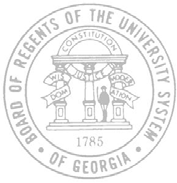 For the Use and Benefit of:Institution NameUsing Agency (Institution)PROJECT NO.	Project Number and DescriptionINCLUDES:		Executive Summary of Contents		PrefaceForm of Contract 		Contract 1 to 3Bid Requirements		Bid 1 to 10Table of Contents				GC i to ivGeneral Conditions				GC 1 to 60Forms						Forms 1 to 29Supplementary General ConditionsEXECUTIVE SUMMARY OF CONTENTSFORM OF CONTRACTBID REQUIREMENTSGENERAL CONDITIONSSECTION 1 – GENERALPart 1 - GeneralPart 2 - Contractor’s General Responsibilities and DutiesPart 3 - Owner’s General Responsibilities and RightsPart 4 - Protection of Persons and PropertyPart 5 - Bonds, Indemnity, and InsurancePart 6 - Hazardous Conditions and MaterialsPart 7 - Miscellaneous ProvisionsSECTION 2 – PRE-COMMENCEMENT PHASEPart 1 - Pre-commencement Phase ServicesPart 2 - Construction Documents and Site PlanSECTION 3 – CONSTRUCTION PHASEPart 1 - Construction Phase ServicesPart 2 - Changes to the WorkPart 3 - TimePart 4 - Correcting the Work, Inspections, Covering and Uncovering WorkPart 5 - Subcontractors, Trade Contractors, and SuppliersSECTION 4 – COMPENSATIONPart 1 - GeneralPart 2 - Payments WithheldPart 3 - LiensSECTION 5 - CONTRACT ADJUSTMENTS, DISPUTES, AND TERMINATIONPart 1 - Owner’s Right to Suspend WorkPart 2 - Contract Adjustments and DisputesPart 3 - TerminationSECTION 6 – PROJECT COMPLETIONPart 1 - Material CompletionPart 2 - Final CompletionPart 3 - Inspections for Completion of the WorkPart 4 - Final DocumentsPart 5 – Payment for Material Completion and Final PaymentPart 6 - Correction of the Work after Final CompletionSECTION 7 – FORMSPerformance BondPayment BondGeorgia Security and Immigration Compliance Act Affidavit(s)Non-Influence AffidavitStatutory AffidavitFive Year Bond on Roofs and WallsSpecimen Certificate of ManufacturerCertificate of InsuranceBond to Discharge ClaimChange Order FormsApplication for Payment FormSubcontractor Retainage Release CertificateFinal Certification of CostsSUPPLEMENTARY GENERAL CONDITIONSCONSTRUCTION CONTRACTBETWEEN CONTRACTOR AND OWNERTHIS CONSTRUCTION CONTRACT (hereinafter the “Contract”) made this Date day of  Month, Year (hereinafter the “Effective Date”), by and between the Board of Regents of the University System of Georgia (hereinafter the “Owner”), for the use and benefit of  Institution Name (hereinafter the “Using Agency” or “Institution”)   LEGAL GC Firm Name, (hereinafter the “General Contractor” / “Contractor”).Contractor’s FEIN or Tax Identification Number:       Contractor’s Georgia License Type and Number:      Contractor’s Federal Employment Verification Certification:The Contractor is registered with, authorized to use, is using and will continue to use, the federal work authorization program throughout the term of the contract, and holds the following authorization:User Identification Number:	      	Date of Authorization:	 	 Date	WITNESSETH, that the Contractor and the Owner, for the consideration set forth herein, the adequacy and sufficiency of which is hereby acknowledged by each party, agree as follows:  Project No.  Project NumberProject Name and Description: Project Name and Description (hereinafter the “Project.”)1.	Existing Documents.  The Contractor has reviewed and taken into consideration the Bidding Documents in preparing his bid.2.	The Contract Sum:  The Owner shall pay the Contractor for the performance of the contract, subject to additions and deductions provided by approved change orders, in current funds, the Contract Sum as follows, (base bid less Deductive Alternate 1)     and   /100 Dollars ($     )3.	The Material Completion and Occupancy Date shall be achieved within Days consecutive calendar days beginning the date specified in the Proceed Order. (Or by a date certain – be specific as to what was represented in the Bid Documents – REMOVE THIS STATEMENT PRIOR TO FINALIZING THE CONTRACT!)4.	The agreed daily amount for Liquidated Damages is: $      per day.5.	The agreed daily amount for Time Dependent Overhead Costs is: $      per day.6.  Notice.  All notices in accordance with Section 1.1.5 shall be given to the following addresses:CONTRACTOR:					LEGAL GC Firm Name						Physical Address, NO P.O. Boxes						City, State Zip						Attention:  CM-POC, Title						Phone Number:  CM-POC Phone						Email:  CM-POC Email addressOWNER:					Board of Regents of the University System of Georgia270 Washington Street, SW 30334Attention: Sandra Lynn Neuse, Vice Chancellor for Real Estate & FacilitiesPhone Number: 404-962-3155OWNER’S REPRESENTATIVE:			Board of Regents of the University System of Georgia						270 Washington Street, SW						Atlanta, Georgia 30334						Attention:  						Phone Number:  BOR-PM Phone						Email:  USING AGENCY (Institution):			Institution Name						Physical Address, NO P.O. Boxes						City, State Zip						Attention:  Project POC, Title 						Phone Number:  Project POC Phone						Email:  Project POC Email AddressDESIGN PROFESSIONAL:			LEGAL DP Firm Name						Physical Address, NO P.O. Boxes						City, State Zip						Attention:  DP-POC, Title 						Phone Number:  DP-POC Phone						Email:  DP-POC Email Address7.	Scope of The Work:  The Contractor shall furnish all the materials, perform all of the Work, and do all things required by the Contract Documents.8.	Schedule and Completion:   The Pre-commencement Phase Services to be performed under this Contract shall commence upon the Effective Date of the Contract and be completed within 60 days thereafter.  Activities on the Site shall commence on the date specified in the Proceed Order and shall be materially complete in accordance with established Milestones, and not later than the Material Completion and Occupancy Date. 9.	Periodic Progress Payments:  The Owner shall make progress payments, less retainage, as set forth in Section 4 of the General Conditions. 10.	Payment for Material Completion: The Contractor may request payment of the remaining contract balance, including retainage, less amounts credited the Owner or incurred as liquidated damages, and less amounts withheld for the Punchlist by reason of Minor Items or Permitted Incomplete Work (See Paragraph 6.5.3.2).  Payment for Material Completion shall be made by a check payable jointly to the Contractor and Surety and shall be mailed to the Surety.11.	Final Payment:  Final Payment shall be made within ten days of receipt of the final payment application as set forth in Section 6, Part 2 of the General Conditions, provided that all other requirements of the Contract shall have been met in full.  12.	The Contract Documents:  This Contract, together with the Bidding Documents and the Bid, shall constitute the Contract Documents for the Project.13.	Bonds:   The Contractor shall furnish both a performance bond and a payment bond and shall pay the premiums thereon as a Cost of the Work.  The Performance Bond shall guarantee the full performance of the Contract.  14.	Full Performance:  The Owner and the Contractor hereby agree to the full performance of the Contract Documents.  15.	Applicable Law:  This Contract and all rights, privileges and responsibilities shall be interpreted and construed according to the laws of the State of Georgia.  16.	No Conflict of Interest:  The Contractor covenants that it presently has no interest and shall not acquire any interest, direct or indirect, that would conflict in any manner or degree with the performance required under this Contract.  The Contractor further covenants that, in the performance of this Contract, it shall neither contract with nor employ any person having any such interest.17.	Transactions With State Officials, Ethics:  The parties hereto certify that the provisions of law contained in the Act prohibiting full-time appointive officials and employees of the State from engaging in certain transactions affecting the State as defined in O.C.G.A. §§45-10-20–26 and the Governor’s Executive Orders governing ethics, have not and will not be violated in any respect in regard to this contract and further certifies that registration and all disclosures required thereby have been complied with.18.	No Assignment:  This Contract and the proceeds of this Contract may not be assigned or sublet as a whole, nor may the performance thereunder be assigned, without the prior written consent of the Owner.19.	No Waiver:  The failure of the Owner at any time to require performance by the Contractor of any provision hereof, shall in no way affect the right of the Owner thereafter to enforce any provision or any part of the Contract, nor shall the failure of the Owner to enforce any breach of any provision hereof to be taken or held to be a waiver of such provision, or as a waiver, modification or rescission of the Contract itself.20. Boycott of Israel. The Contractor certifies that it is not currently, nor will it engage in during the duration of this contract, a boycott of Israel as defined in the Official Code of Georgia (O.C.G.A. 50-5-85).21.	Full Agreement.  The Contract Documents supersede all prior negotiations, discussion, statements, and agreements between Owner and Contractor and constitute the full, complete, and entire agreement between Owner and Contractor.  There can be no changes to this Contract by oral means, nor by course of conduct of the parties, nor by custom of the trade.  No changes to this Contract will be binding on either party hereto unless such change is properly authorized, in writing, in accordance with Section 3, Part 2 of the General Conditions.IN WITNESS WHEREOF the parties hereto have executed this Contract the day and year first written above. CONTRACTOR:LEGAL GC Firm Name_                                                               	Print Name, TitleAPPROVED BY USING AGENCY:Institution Name (A Unit of the University System Of Georgia)Print Name, PresidentPrint Name and TitleOWNER: BOARD OF REGENTS OF THE UNIVERSITY SYSTEM OF GEORGIASandra Lynn Neuse, Vice Chancellor forReal Estate and FacilitiesSamson Oyegunle, Associate Vice Chancellor forDesign & ConstructionAttachments:1. General Conditions and Forms2. Supplementary General Conditions